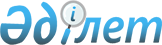 Қазақстан Республикасының Үкiметi мен бұрынғы одақтық республикалар мемлекеттерi үкiметтерi арасында салық заңдарын сақтау мәселелерi бойынша ынтымақтастық пен өзара көмек туралы келiсiмдер жасасу туралыҚазақстан Республикасы Үкiметiнiң Қаулысы 1995 жылғы 26 желтоқсан N 1859



          Бұрынғы одақтық республикалар мемлекеттерi салық қызметтерiнiң
ынтымақтастығы мен өзара көмегi үшiн құқықтық негiздер жасау
мақсатында Қазақстан Республикасының Үкiметi қаулы етедi:




          Қазақстан Республикасының Қаржы министрлiгiне Сыртқы iстер
министрлiгiнiң және Қазақстан Республикасының Тәуелсiз Мемлекеттер
Достастығы елдерiмен ынтымақтастық жөнiндегi мемлекеттiк комитетiнiң
қатысуымен Қазақстан Республикасының басқа да мүдделi министрлiктерi
мен ведомстволарын тарта отырып, КСРО-ның бұрынғы одақтық
республикалары мемлекеттерiнiң салық қызметтерiмен салық заңдарын




сақтау мәселелерi бойынша ынтымақтастық пен өзара көмек туралы
келiсiмдер жасасу туралы келiссөздер жүргiзу және уағдаластыққа қол
жеткiзiлгеннен кейiн аталған келiсiмдерге Қазақстан Республикасының
Үкiметi атынан қол қою тапсырылсын.

     Қазақстан Республикасы
       Премьер-Министрiнiң
       бiрiншi орынбасары

      
      


					© 2012. Қазақстан Республикасы Әділет министрлігінің «Қазақстан Республикасының Заңнама және құқықтық ақпарат институты» ШЖҚ РМК
				